Publicado en Madrid el 12/09/2019 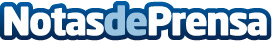 Lorena Pérez, nueva Chief People Officer de Talent Garden a nivel mundialTalent Garden, la mayor plataforma de innovación líder en Europa y especializada en la comunidad tecnológica y digital, sigue ampliando su equipo con el nombramiento de Lorena Pérez como Chief People Officer de la compañía a nivel mundial, puesto que liderará desde la sede de MadridDatos de contacto:María Zárate619649296Nota de prensa publicada en: https://www.notasdeprensa.es/lorena-perez-nueva-chief-people-officer-de Categorias: E-Commerce Nombramientos Recursos humanos Innovación Tecnológica http://www.notasdeprensa.es